Gulyás György (1916. Köröstarcsa – 1993. Debrecen) karnagy, akinek születése 100. évfordulóját 2016. áprilisában ünnepeltük, Debrecen város zenei életének, zenei oktatásának meghatározó személyisége. 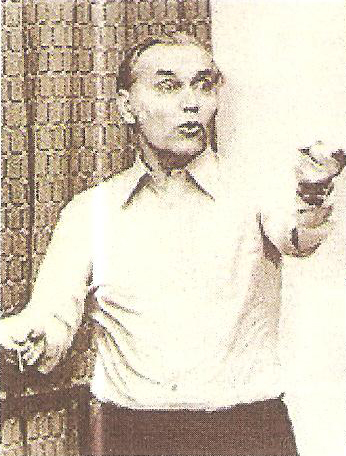 Jelentős szerepet töltött be a közép-és felsőfokú zenei oktatási rendszer kialakításában. A háború utáni években a szegény sorsú tehetséges gyerekek felkarolása érdekében hozta létre az 1946-54-ig működő békéstarhosi zenei kollégiumot. Ennek megszűnése után, 1954 - 1966-ig a Kodály Zoltán Zeneművészeti Szakiskola igazgatója volt. Megalapította a leánykart, amellyel 1958-ban és 1959-ben neves nemzetközi kórusversenyekről győztesen tétek vissza. Az iskolában folyó magas szintű zenei oktatás elismeréseként Kodály Zoltán még életében nevét adta az intézménynek.A külföldi versenyek tapasztalatai adták az ötletet egy hasonló hazai – debreceni – verseny megrendezésére a nemzeti, kortárs kórusműveket helyezve középpontba. Így jött létre a Bartók Béla Nemzetközi Kórusverseny, mely napjainkban kétévente városunkba vonzza a világ kórusait.Gulyás György részese volt az 1966-ban végrehajtott, zenei nevelést átalakító reformnak, mely során több vidéki nagyvárosban megalakult a felsőfokú zenei képzés a Zeneakadémia Zenetanárképző Intézeteként. A Debreceni Tagozat igazgatói tisztét 1975-ig töltötte be. Vezetőként kiemelkedő művésztanárokat szerződtetett az intézménybe, akik nagy része az iskolához kötődve le is telepedett városunkban.Későbbi nagy álma: új, a maga korában a legkorszerűbb épület kollégiummal együtt, melynek helye az egyetem szomszédsága, 1974 őszén került átadásra. Ma is ezen a helyen, most már valóban a Debreceni Egyetem Karaként zajlik a felsőfokú zenei képzés.Karnagyi tevékenységét a kóruséneklés tisztaságára való törekvés jellemezte, valamint a kortárs szerzők – sok esetben az ő felkérésére készült – műveinek bemutatása. A szakiskola leánykarából alapította a Debreceni Kodály Kórust, mely 1971- ben vált hivatásos együttessé.Díjai: Liszt Ferenc-díj, Csokonai díj, Érdemes és Kiváló Művész, Debrecen város Pro Urbe díja, Magyar Művészetért díj, Magyar Köztársaság Zászlórendje, Magyar Szellemi Védegylet „Rendületlenül” diplomája.Több szakmai szervezet tagja volt, alapítója a Kodály és a Liszt Ferenc Társaságnak, a Magyar Szellemi Védegyletnek. Cikkeket, tanulmányokat írt a művelődés, nemzeti zeneművészet, zenei nevelés témakörében.Szakmai, emberi hitvallása és elvei vezérelték a Kar dékánját, amikor szakkollégium megalapítását tűzte ki célul. Gulyás tanár úr elsődleges célja a háború utáni években a vidéken, hátrányos helyzetben élő tehetséges gyerekek felkutatása, felkarolása, adottságaiknak megfelelő képzés biztosítása, bentlakásos intézményben alapvető megélhetési lehetőségek biztosítása, közösségi környezetbe való helyezése. Ezek az elvek megegyeznek a szakkollégiumi mozgalom célkitűzéseivel, és a napjainkban meghirdetett tehetséggondozási programok elveivel. 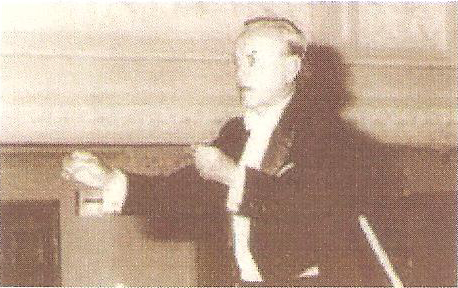 A tanár úr későbbi művészi, oktatói pályáján is mindig nagy gondot fordított, figyelmet szentelt a kiemelkedő képességű tanulók útjának egyengetésére, pályájuk segítésére.